СПИСОК научных и учебно-методических трудов Эсеналиевой Ж.А.СПИСОК научных и учебно-методических трудов Салиевой Р.Ш.Spin-kod_____        Researcher ID_______СПИСОК научных и учебно-методических трудов ___Мамыровой Каныкей Каныбековны_____________________________Spin-kod  5598-8475_____        Researcher ID__894344_____Списокопубликованных научных трудов Ажимаматовой Рахима Момуновны                                               Аспирант:			             Ажимаматова Р. М.Начальник отдела кадров ОшГУ:		                         Турдубаева  Г. Т.№п.пНазвание опубликованной статьи Издание, журнал название, (номер, год № ISSN) или номер авторского свидетельства DOIНомера страниц или объем печатных листов ФамилиисоавторовWeb-ссылка на страницу сайта журналаПубликации (баллы)Публикации (баллы)Публикации (баллы)Публикации (баллы)Публикации (баллы)Публикации (баллы)Публикации (баллы)№п.пНазвание опубликованной статьи Издание, журнал название, (номер, год № ISSN) или номер авторского свидетельства DOIНомера страниц или объем печатных листов ФамилиисоавторовWeb-ссылка на страницу сайта журналаWeb of science ScopusRSCIРИНЦ с ненулевым импакт-факторомНаучные издания, вошедшие в Перечень, утверждаемый президиумом Комиссии, где должны быть опубликованы основные научные результатыЭлектронный журнал ВАК «Научные исследования в КР»Другие журналы1 Симптомы, особенности и профилактических мер диагностики в период «второй волны» Covid-19 у жителей Кыргызской Республике.“Бюллетень науки и практики” № 4 (апрель) 2021 г.ISSN 2414-2948164-175СулаймановШ.А.https://doi.org/10.33619/2414-2948/65/207890,22111122.КЛИНИКО-ДИАГНОСТИЧЕСКИЕ И ТЕРАПЕВТИЧЕСКИЕ ХАРАКТЕРИСТИКИ COVID-19 У СТУДЕНТОВ КЫРГЫЗСТАНАВЕСТНИК КЫРГЫЗСКО-РОССИЙСКОГО СЛАВЯНСКОГО УНИВЕРСИТЕТА№9 2021ISSN: 1694-500X eISSN: 1694-6839Страницы: 20-31БОКОНБАЕВА СЫРГА ДЖООМАРТОВНА1,2,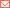 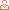 СУЛАЙМАНОВ ШАЙИРБЕК АЛИБАЕВИЧ2,МУРАТОВА ЖАНАРА КОЧКОРОВНА3https://elibrary.ru/item.asp?id=466862370,1283ОСОБЕННОСТИ НОВОЙ КОРОНАВИРУСНОЙ ИНФЕКЦИИ (COVID-19) У СТУДЕНТОВ КЫРГЫЗСКОЙ РЕСПУБЛИКИ“Бюллетень науки и практики” № 6 (июнь) 2021 г.ISSN 2414-2948208-221БРИМКУЛОВ НУРЛАН НУРГАЗИЕВИЧ2,СУЛАЙМАНОВ ШАЙИРБЕК АЛИБАЕВИЧ*3,МУРАТОВА ЖАНАРА КОЧКОРОВНА1,ЧЕРНЫШОВА ЕЛЕНА АЛЕКСЕЕВНАhttps://elibrary.ru/item.asp?id=462339010,2214 Аллергические заболевания у детей в эпоху пандемии COVID-19.Сборник научных статей по итогам работы Межвузовский международный конгресс ВЫСШАЯ ШКОЛА: НАУЧНЫЕ ИССЛЕДОВАНИЯISBN 978-5-905695-53-7(г. Москва, 1 апреля 2021 г)149-165Сулайманов Ш. А., 5. Клинико-лабораторные характеристика больных COVID-19 в Ошской области Кыргызстана.«Здравоохранение Кыргызстана» 2022,№1, с.39-45.39-45Бримкулов Н.Н., Сулайманов Ш.А.https://doi.org/10.51350/zdravkg202231539№п.пНазвание опубликованной статьи Издание, журнал название, (номер, год № ISSN) или номер авторского свидетельства DOIНомера страниц или объем печатных листов ФамилиисоавторовWeb-ссылка на страницу сайта журналаПубликации (баллы)Публикации (баллы)Публикации (баллы)Публикации (баллы)Публикации (баллы)Публикации (баллы)Публикации (баллы)№п.пНазвание опубликованной статьи Издание, журнал название, (номер, год № ISSN) или номер авторского свидетельства DOIНомера страниц или объем печатных листов ФамилиисоавторовWeb-ссылка на страницу сайта журналаWeb of science ScopusRSCIРИНЦ с ненулевым импакт-факторомНаучные издания, вошедшие в Перечень, утверждаемый президиумом Комиссии, где должны быть опубликованы основные научные результатыЭлектронный журнал ВАК «Научные исследования в КР»Другие журналы12345789101112131Роль базисных противовоспалительных и генно-инженерно биологических препаратов в индукции бронхиолита при РА Центрально-Азиатский медицинский журнал. - 2018г. - Том XXIV, №1-2. -  с.80-83.Мамасаидов А.Т., Салиева Р.Ш., Маматова Р.Ш., Сакибаев К.Ш., Абдурашитова Д.И.2 Поражение дыхательной системы при ревматоидном артрите Центрально-Азиатский медицинский журнал- 2018г. - Том XXIV, №1-2. -  с.174-176.Мамасаидов А.Т., Салиева Р.А.3Встречаемость и клинико-иммунологические особенности бронхиолита при ревматоидном артрите Терапевтический вестник Узбекистана. –2018г. - №3. – с.112-113МамасаидовА.Т., Салиева Р.Ш. МамасаидовА.Т., Салиева Р.Ш.4. Базисные противовоспалительные и генно-инженерные биологические препараты в терапии бронхиолита при ревматоидном артрите Здравоохранение Кыргызстана. –2018г. - №4. – с.4-8Мамасаидов А.Т., Салиева Р.Ш., Маматова С.М., Сакибаев К.Ш., Мамасаидова Г.М.https://www.elibrary.ru/item.asp?id=36573275 5Факторы риска развития бронхиолита при ревматоидном артритеВестник КРСУ.– 2018г. - №9. – с.103-107МамасаидовА.Т., Салиева Р.Ш., Маматова С.М., Сакибаев К.Ш., Мамасаидова Г.М.http://vestnik.krsu.edu.kg/archive/14/249 6Частота встречаемости клинических симптомов бронхиолита у больных ревматоидным артритомВестник КГМА им. И.К.Ахунбаева.2018. №4. С. 24-30МамасаидовА.Т., Салиева Р.Ш., Маматова С.М., Сакибаев К.Ш., Мамасаидова Г.М. https://www.elibrary.ru/item.asp?id=36650034 7. Распространенность бронхиолита по данным КТ легких у больных ревматоидным артритом - Вестник Ошского государственного университета.2018г. - №2. -  с.112-116.Мамасаидов А.Т., Салиева Р.Ш., Маматова С.М.,https://www.oshsu.kg/univer/temp/url/ilim/2018-2.pdf 8. Патология легких при ревматоидном артрите (обзор литературы) - Вестник Ошского государственного университета.2018г. - №1. -  с.156-161.Мамасаидов А.Т., Салиева Р.Ш., Маматова С.М., Мамасаидова Г.М., Сакибаев К.Ш.https://www.oshsu.kg/univer/temp/url/ilim/2018-1.pdf 9Frequency of occurrence, clinical and immunological features and significance of risk factors for bronchiolitis in rheumatoid arthritis (тезис). Abstract book for FIRST EUROASIAN CONFERENCE 18-20OCTOBER 2018, page 31Maмасаидов А.Т., Салиева Р.Ш.10Evolution of ECG abnormalities in Chronic obstructive pulmonary disease exacerbation patients in Southern region Kyrgyzstan(тезис). (Abstract book for FIRST EUROASIAN CONFERENCE 18-20OCTOBER 2018, page 61).Maмасаидов А.Т., Салиева Р.Ш.11В-клеточная активация при ревматоидном бронхиолите и гепатите и реактивном артрите В книге: ДНИ РЕВМАТОЛОГИИ В САНКТ-ПЕТЕРБУРГЕ – 2020. (Тезис)СБОРНИК ТЕЗИСОВ ВСЕРОССИЙСКОГО КОНГРЕССА С МЕЖДУНАРОДНЫМ УЧАСТИЕМ под редакцией Мазурова В.И.. г.Санкт-Петербург, 2020», с.146-147.Maмасаидов А.Т., Салиева Р.Ш.12.The spectrum of airway disease associated with rheumatoid arthritisDOI: 10.2174/1573398X18666220509153713 Current Respiratory Medicine ReviewsISSN (Print): 1573-398X
ISSN (Online): 1875-63872022Мамасаидов А.Т.Салиева Р.Ш.13. Bronchiolitis in Rheumatoid ArthritisActa Scientific MEDICAL SCIENCES (ISSN: 2582-0931) Volume 5 Issue 8 August 2021DOI: 10.31080/ASMS.2020.05.09782021Мамасаидов А.Т.Салиева Р.Ш.https://www.actascientific.com/ASMS/ASMS-05-0978.php 
В-КЛЕТОЧНАЯ АКТИВАЦИЯ И АНТИ-В-КЛЕТОЧНАЯ ТЕРАПИЯ ПРИ РЕВМАТОИДНОМ АРТРИТЕ С БРОНХИОЛИТОМ
В книге: БОТКИНСКИЕ ЧТЕНИЯ. Всероссийский терапевтический конгресс с международным участием. 2019. С. 164-165.2019Мамасаидов А.Т., Салиева Р.Ш., Абдурашитова Д.И., Кулчинова Г.А., Сакибаев К.Ш., Гонтарь И.П., Турсунов С.Ю.№п.пНазвание опубликованной статьи Издание, журнал название, (номер, год № ISSN) или номер авторского свидетельства DOIНомера страниц или объем печатных листов ФамилиисоавторовWeb-ссылка на страницу сайта журналаПубликации (баллы)Публикации (баллы)Публикации (баллы)Публикации (баллы)Публикации (баллы)Публикации (баллы)Публикации (баллы)№п.пНазвание опубликованной статьи Издание, журнал название, (номер, год № ISSN) или номер авторского свидетельства DOIНомера страниц или объем печатных листов ФамилиисоавторовWeb-ссылка на страницу сайта журналаWeb of science ScopusRSCIРИНЦ с ненулевым импакт-факторомНаучные издания, вошедшие в Перечень, утверждаемый президиумом Комиссии, где должны быть опубликованы основные научные результатыЭлектронный журнал ВАК «Научные исследования в КР»Другие журналы12345789101112131ОЦЕНКА ЭФФЕКТИВНОСТИ ПРОФИЛАКТИЧЕСКИХ И ПРОТИВОЭПИДЕМИЧЕСКИХ МЕРОПРИЯТИЙ ПО НЕДОПУЩЕНИЮ РАСПРОСТРАНЕНИЯ COVID-19 СРЕДИ ПАЦИЕНТОВ И МЕДИЦИНСКОГО ПЕРСОНАЛА ПРОТИВОТУБЕРКУЛЕЗНОГО СТАЦИОНАРА В ПЕРИОД ПАНДЕМИИСАНИТАРНЫЙ ВРАЧСтраницы: 8-14ТЕМИРОВ НЕМАТ МОЙДУНОВИЧМАМЫРОВА КАНЫКЕЙ КАНЫБЕКОВНААБДИМОМУНОВА БЕГИМАЙ ТОКТОБОЛОТОВНАСАТЫБАЛДИЕВА АЙЗИРЕК ТОПЧУБАЕВНАЖОЛДОШЕВ САПАРБАЙ ТЕЗЕКБАЕВИЧhttps://www.elibrary.ru/item.asp?id=448039432 № п.п.Название научного трудаАдрес Webсайта издания для статей, внесенных в базу данных WebofScience,Scopus, РИНЦИздание, журнал (название, номер, год) или номер авторского свидетельстваКоличествопечатных страницФамилиисоавторовИздания, входящие в систему индексированияИздания, входящие в систему индексированияИздания, входящие в систему индексированияИздания, входящие в систему индексированияРекомендованные ВАК КРДополнительные издания№ п.п.Название научного трудаАдрес Webсайта издания для статей, внесенных в базу данных WebofScience,Scopus, РИНЦИздание, журнал (название, номер, год) или номер авторского свидетельстваКоличествопечатных страницФамилиисоавторовWeb of ScienceScopusРИНЦ(зарубежные)РИНЦ КРРекомендованные ВАК КРДополнительные издания№ п.п.Название научного трудаАдрес Webсайта издания для статей, внесенных в базу данных WebofScience,Scopus, РИНЦИздание, журнал (название, номер, год) или номер авторского свидетельстваКоличествопечатных страницФамилиисоавторовБаллыБаллыБаллыБаллыБаллыБаллы№ п.п.Название научного трудаАдрес Webсайта издания для статей, внесенных в базу данных WebofScience,Scopus, РИНЦИздание, журнал (название, номер, год) или номер авторского свидетельстваКоличествопечатных страницФамилиисоавторов404025203-11123456789101112РАСПРОСТРАНЕННОСТЬ И СОЦИАЛЬНО – ЭКОНОМИЧЕСКИЙ УЩЕРБ ОТ БОЛЕЗНЕЙ ОРГАНОВ ДЫХАНИЯ В МИРЕ, В ТОМ ЧИСЛЕ КЫРГЫЗСКОЙ РЕСПУБЛИКЕhttps://www.oshsu.kg/univer/temp/url/ilim/2020-s5.pdfВестник ОшГУ Май, 2020 Калматов Р.К, Ажимаматова Р.М.20РАБОТА МЕЖДУНАРОДНОГО МЕДИЦИНСКОГО ФАКУЛЬТЕТА ОШГУ ВО ВРЕМЯ КОРОНОВИРУСНОЙ ИНФЕКЦИИhttps://www.elibrary.ru/item.asp?id=44260386 
МЕДИЦИНА КЫРГЫЗСТАНА
Учредители: Общество с ограниченной ответственностью "Многопрофильная клиника КАМЭК"
ISSN: 1694-569135-40КАЛМАТОВ РОМАНБЕК КАЛМАТОВИЧ1, МУРАТОВ ЖАНЫБЕК КУДАЙБАКОВИЧ1, ДЖУМАЕВА ЛАЗАКАТ МАДАМИНОВНА1, БЕЛОВ ГЕОРГИЙ ВАСИЛЬЕВИЧ1, ПИРМАТОВА АЛИНА КАНЫБЕКОВНА1, АЖИМАМАТОВА РАХИМА МОМУНОВНА120Cytological and microbiological parameters of the mucous membrane of the upper respiratory tract in the patients with frequent acute respiratory diseases and those with allergic rhinitis (bronchial asthma)http://www.ejobios.org/article/cytological-and-microbiological-parameters-of-the-mucous-membrane-of-the-upper-respiratory-tract-in-8445http://www.ejobios.org/article/cytological-and-microbiological-parameters-of-the-mucous-membrane-of-the-upper-respiratory-tract-in-8445Imetkul Dzhanybaevich Ismailov 1, Rakhima Momunovna Azhimamatova 1, Rana Sherbaevna Salieva 1, Elida Tairovna Topchubaeva 1, Roman Kalmatovich Kalmatov 140Bronchiolitis in Rheumatoid Arthritishttps://actascientific.com/ASMS/ASMS-05-0978.phpACTA SCIENTIFIC MEDICAL SCIENCES (ISSN: 2582-0931)Mamasaidov AT, Salieva R. SH, Azhimamatova R. M.  and Musaeva B. S.5Symptoms Clusters Associated with COVID-19 Infection in Community-Based Populations: A Cross-Sectional Analysis of 188 Cases from Kyrgyzstanhttps://actascientific.com/ASCR/ASCR-02-0172.phpACTA SCIENTIFIC CLINICAL CASE REPORTSSalieva Rana Sherbaevna1,2*, Esenalieva Zhasgul1, Mamyrova Kanykey1, Mamatova Sabira1, Ahzimamtova Rakhima1 and Murzabek K Asel15The Frequency of the Main Geriatric Syndromes in Elderly Patients of the Social Institution of Kyrgyz Republic. Advances in https://www.elibrary.ru/item.asp?id=48944867Gerontology. 2022, Vol. 12, №1.  P. 30–34.ARSTANBEKOVA M.A.*1, MUSAKEEV A.O.1, MAMATOV S.M.1, TURDALIEV S.O.2, AZHIMAMOTOVA R.M.2, ZIKIRA KYZY R.2, YMYNAPAZOVA H.U.225Обязательно приложение электронных вариантов статей на носителе (CD)Обязательно приложение электронных вариантов статей на носителе (CD)Обязательно приложение электронных вариантов статей на носителе (CD)Обязательно приложение электронных вариантов статей на носителе (CD)Всего балловВсего баллов40254010Итого балловИтого баллов115115115115115115Общее количество публикацийОбщее количество публикацийОбщее количество публикацийОбщее количество публикаций666666Количество публикаций по базе данных WebofScience, Scopus, РИНЦКоличество публикаций по базе данных WebofScience, Scopus, РИНЦКоличество публикаций по базе данных WebofScience, Scopus, РИНЦКоличество публикаций по базе данных WebofScience, Scopus, РИНЦ444444Количество цитирований по базе данных WebofScience, Scopus, РИНЦКоличество цитирований по базе данных WebofScience, Scopus, РИНЦКоличество цитирований по базе данных WebofScience, Scopus, РИНЦКоличество цитирований по базе данных WebofScience, Scopus, РИНЦ000000Индекс Хирша по базе данных WebofScience, Scopus, РИНЦИндекс Хирша по базе данных WebofScience, Scopus, РИНЦИндекс Хирша по базе данных WebofScience, Scopus, РИНЦИндекс Хирша по базе данных WebofScience, Scopus, РИНЦ111111